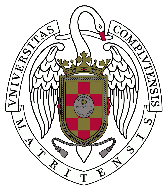 Report of the Director of the PhD ThesisREASONED REPORT (Add as many pages you deem necessary):Signed at 		, the       of		in the year Signature:This form must be submitted to the Academic Committee of the programme, for its study and approval in the admission process of the PhD thesis. It must also be included among the documentation sent to the Doctorate Committee for the designation of the panel and approval of the defence of the PhD thesis.PhD THESIS DATAPhD THESIS DATAStudent’s NameThesis TitleFaculty or CentreDIRECTOR DATADIRECTOR DATADIRECTOR DATADIRECTOR DATAFull nameUniversity/Centre you belong and addressID/Passport NumberNationalitye-mailTHESIS ASSESSMENTTHESIS ASSESSMENTTHESIS ASSESSMENTTHESIS ASSESSMENTVery goodGoodSufficientInsufficientOriginalityTheoretical or Applied SignificanceMethodologyPotential for Contribution to DisciplineDiscussion / Conclusions